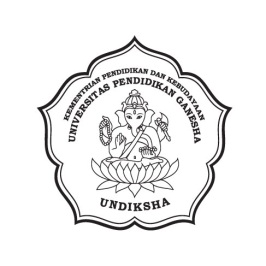 FAKULTAS TEKNIK DAN KEJURUANUNIVERSITAS PENDIDIKAN GANESHA      MengetahuiMata Kuliah	: Sistem Kendali						              Ketua Jurusan,Kode			: PTM 1245						Kredit		: 3 SKSSemester 		: VIPengasuh		: Dr. Kadek Rihendra D, S.T.,M.T.  									Dr. Kadek Rihendra D, S.T.,M.T.												NIP. 19791201 200604 1 001JURUSAN PENDIDIKAN TEKNIK MESIN2016Satuan Acara Perkuliahan (SAP)A. IdentitasJurusan	: Pendidikan Teknik Mesin										Kredit			: 3 SKSMata Kuliah	: Sistem Kendali   								                                    Semester                      : VIKode		: PTM 1245												Prasyarat   		: - B. Standar KompetensiMampu menjelaskan tentang dasar – dasar statistik Mampu memahami teknik control chart.Mampu memahami fundamentals of probability.Mampu memahami tentang acceptance sampling by attributes.Mampu memahami computer and quality control.C. DeskripsiSatuan Acara Perkuliahan (SAP)D. Penilaian dan EvaluasiE. Referensi1. Dale H. Besterfield, Quality Control, fifth edition,Prentice Hall, 1998.Singaraja, 15 Pebruari 2016Dosen Pengampu,                                                                          				           Dr. Kadek Rihendra D, S.T.,M.T.												NIP. 19791201 200604 1 001				MinggukeKompetensi DasarIndikator PencapaianPokok MateriRincian MateriPengalaman BelajarAlokasiWaktuMedia123456781Mahasiswa dapat mengetahui dan memahami QualityMampu menjelaskan arti qualityPendahuluan 1. Kontrak kuliah 2. Materi kuliah. 3. Dasar – dasar quality 4.Penjelasan tugas 5. Cara evaluasiCeramah dan tanya jawab150 menitLCD Projector dan White Board2,3Mahasiswa dapat mengetahui dan memahami konsep Quality Improvement TechniquesMahasiswa mampu memahami pareto diagram, matrix analysis, time series, histogram, control chart, run chart, problem solvingQuality Improvement TechniquesPareto DiagramMatrix AnalysisGrier DiagramTime SeriesCause effect DiagramCheck SheetHistogramControl ChartProcess CapabilityScatter DiagramRun ChartFlow DiagramSeven Management and Planning ToolsProblem solving Method- Penjelasan dosen - belajar mandiri - problem base learning150 menitLCD Projector dan White Board      4Mahasiswa dapat mengetahui dan memahami Fundamental of StatisticMampu memahami frequency distribution, measure of dispersion, concept of a population and a sample, normal curve, computer programFundamentals of StatisticsFrequency distributionMeasure of central tendencyMeasures of dispersionConcept of population and sampleNormal curveTest for normalityComputer program-Penjelasan dosen - belajar mandiri- diskusi150 menitLCD Projector dan White Board5 Mahasiswa dapat mengetahui dan memahami  control charts for variablesMampu memahami control chart techniquesControl charts for variables1. control charts techniques2.  state of control3. spesifications4. process capability5. Different control chart-Penjelasan dosen -latihan menghitung - diskusi kelompok150 menitLCD Projector dan White Board6Mahasiswa dapat mengetahui dan memahami fundamentals of probabilityMampu menjelaskan basic concept probability, discrete and continuous probability distribution, distribution interrelationshipFundamentals of Probability1.basic concept2. discrete probability distributions3. continuous probability distributions4. distributions interrelationship- penjelasan dosen - latihan menghitung-diskusi150 menitLCD Projector dan White Board7Mahasiswa dapat mengetahui dan memahami control charts for attriobutesMampu menjelaskan control charts for nonforming unit, a quality rating systemControl Charts for AttributesIntroductionsControl charts for nonconforming unitsControl charts for count of nonconformitiesA quality rating system- penjelasan dosen - latihan menghitung-diskusi150 menitLCD Projector dan White Board8Mahasiswa dapat mengetahui dan memahami lot  bye lot acceptance sampling by attributesMampu menjelaskan fundamental concept, statistical aspect dan sampling planLot by lot acceptance sampling by attributesFundamentals conceptStatistical aspectsSampling plan design-penjelasan dosen - latihan menghitung-diskusi150 menitLCD Projector dan White Board9UJIAN TENGAH SEMESTER (UTS)UJIAN TENGAH SEMESTER (UTS)UJIAN TENGAH SEMESTER (UTS)UJIAN TENGAH SEMESTER (UTS)UJIAN TENGAH SEMESTER (UTS)UJIAN TENGAH SEMESTER (UTS)UJIAN TENGAH SEMESTER (UTS)10,11Mahasiswa dapat mengetahui dan memahami  acceptance sampling systemsMampu menjelaskan acceptance sampling plans for variables dan continuous productionAcceptance sampling systemsLot by lot acceptance sampling plans for attributesAcceptance sampling plans for continuous productionAcceptance sampling plans for variables- penjelasan dosen - latihan menghitung - diskusi150 menitLCD Projector dan White Board12Mahasiswa dapat mengetahui dan memahami  reliabilityMampu menjelaskan life and reliability testing plansReliabilityFundamental aspectsAdditional statistical aspectsLife and reliability testing plansCeramah dan tanya jawab150 menitLCD Projector dan White Board13Mahasiswa dapat mengetahui dan memahami cost of poor qualityDapat memahami analisa cost of poor qualityCost of poor qualityManagement techniqueCost of poor quality categories and elementsCollection and reportingAnalysisOptimumQuality improvement strategyProgram implementationCeramah dan tanya jawab150 menitLCD Projector dan White Board14Mahasiswa dapat mengetahui dan memahami computers and quality controlDapat memahami data analysis, reduction and reporting, statistical analysis, process controlComputers and quality controlData collectionData analysis, reduction and reportingStatistical analysisProcess controlAutomated test and inspection- penjelasan dosen - latihan menghitung - diskusi150 menitLCD Projector dan White Board15Mahasiswa dapat mengetahui dan memahami total quality managementDapat memahami customer satisfaction, continuous process improvement, supplier managementTotal quality managementBasic approachLeadershipCustomer satisfactionEmployee involvementContinuous process improvementSupplier managementpenjelasan dosen - latihan menghitung - diskusi150 menitLCD Projector dan White Board16UJIAN AKHIR SEMESTER (UAS)UJIAN AKHIR SEMESTER (UAS)UJIAN AKHIR SEMESTER (UAS)UJIAN AKHIR SEMESTER (UAS)UJIAN AKHIR SEMESTER (UAS)UJIAN AKHIR SEMESTER (UAS)UJIAN AKHIR SEMESTER (UAS)NoTipe Evaluasi Metode EvaluasiBentuk EvaluasiSkor (%)Waktu Implementasi1Tes Formal untuk setiap topikTes untuk setiap topikTes Terstruktur15Akhir topik2Pekerjaan Rumah atau tugasIndividuLaporan20Akhir topik tertentu3Evaluasi Tengah SemesterTes Tengah SemesterTes Terstruktur30Minggu ke-94Evaluasi Akhir SemesterTes Akhir SemesterTes Terstruktur35Minggu ke-16Total100